Publicado en Madrid el 13/05/2020 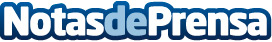 Rentokil Initial desmiente los bulos más absurdos sobre el coronavirusLas redes sociales han facilitado la difusión de noticias falsas sobre el virusDatos de contacto:Gema Izquierdogema@alanaconsultores.com917818090Nota de prensa publicada en: https://www.notasdeprensa.es/rentokil-initial-desmiente-los-bulos-mas_1 Categorias: Medicina Consumo Otras Industrias Otras ciencias http://www.notasdeprensa.es